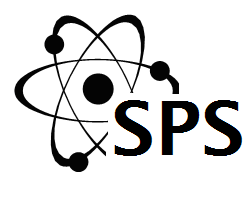 SHANKLEA PRIMARY SCHOOLPupils Acceptable Use PolicyPupils Acceptable Use PolicyFor all pupilsI only use the internet when an adult is with meI only click on links and buttons when I know what they doI keep my personal information and passwords safe online I know the school can see what I am doing onlineI have read and talked about these rules with my parents/carersI always tell an adult/teacher if something online makes me feel unhappy or worriedFor KS2 pupils I always ask permission from an adult before using the internet I only use websites and search engines that my teacher has chosen I use my school computers for school work unless I have permission otherwiseI ask my teacher before using my iPad at schoolI know that not everything or everyone online is honest or truthful and will check content on other sources like other websites, books or with a trusted adult I only talk with and open messages from people I know and I only click on links if I know they are safe I always talk to an adult if I’m not sure about something or if something happens online that makes me feel worried or frightenedI only send messages which are polite and friendlyI keep my personal information safe and private onlineI will protect myself by never telling anyone I meet online my address, my telephone number, my school’s name or by sending a picture of myself I will treat my password like my toothbrush! This means I will not share it with anyone (even my best friend), and I will log off when I have finished using the computer or device. I will not access or change other peoples files or informationI will NOT post pictures or videos on the Internet I will NOT change the settings on the computer I understand that the school’s internet filter is there to protect me, and I will not try to bypass it. I know that people I meet online may not always be who they say they are. If someone online suggests meeting up, I will immediately talk to an adult I will never arrange to meet anyone I have met online alone in person  I know that my use of school devices/computers and Internet access will be monitoredI know that if I do not follow the rules then school will take appropriate action If I see anything online that I shouldn’t or that makes me feel worried or upset then I will tell an adult straight awayI will tell a teacher or other adult if someone online makes me feel uncomfortable or worried when I am online. I have read and talked about these rules with my parents/carersIf I am aware of anyone being unsafe with technology then I will report it to a teacherI know I can visit www.thinkuknow.co.uk and www.childline.org.uk to learn more about keeping safe onlineI know that I will be able to use the internet in school, for a variety of reasons, if I use it responsibly. However, I understand that if I do not, I may not be allowed to use the internet at school. I know that being responsible means that I should not look for bad language, inappropriate images or violent or unsuitable games, and that if I accidently come across any of these I will  report it to a teacher or adult in school or a parent or carer at home. If I get unpleasant, rude or bullying emails or messages I will report them to a teacher or other adult. I will not delete them straight away, but instead, keep them so I can show them to the person I am reporting it to. I will always be myself and not pretend to be anyone or anything I am not. I know that posting anonymous messages or pretending to be someone else is not allowed. I will NOT download software or data from the internet.I know that information on the internet may not be reliable and it sometimes needs checking. If will NOT bring in memory sticks / CD ROMs from outside of school I will always give them to my teacher so they can be checked for viruses and content, before opening a file. I will be polite and sensible when I message people online and I know that sending a message is the same as having a conversation with someone. I will not be rude or hurt someone’s feelings online. I know that I am not allowed on personal e-mail, social networking sites or instant messaging in school. If I need to bring my mobile phone into school I know that it is to be handed in to the office and then collected at the end of the school day. Policy Control DetailsPolicy Control DetailsPolicy Control DetailsPolicy Control DetailsDate policy approved:September 2020September 2020September 2020Prepared by:Senior Leadership Team                                               SignatureDateApproved for issue by:Gareth Pearson SignatureDateReview period:1 year1 year1 yearReview required by:September 2021September 2021September 2021Responsibility for review:Performance Improvement CommitteePerformance Improvement CommitteePerformance Improvement Committee